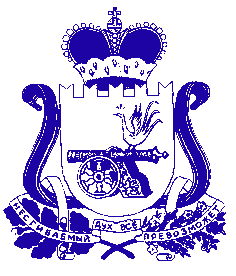 АДМИНИСТРАЦИЯБОГДАНОВСКОГО СЕЛЬСКОГО ПОСЕЛЕНИЯХОЛМ-ЖИРКОВСКОГО РАЙОНА СМОЛЕНСКОЙ ОБЛАСТИРАСПОРЯЖЕНИЕот 07.04.2020 года № 30с. БоголюбовоОб утверждении плана противопожарных мероприятийпо подготовке населенных пунктов иорганизации к работе в условиях весенне-летнего периода 2020 годана территории муниципального образованияБогдановского сельского поселения	В целях предупреждения пожаров на территории муниципального образования Богдановского сельского поселения Холм-Жирковского района Смоленской области, уменьшения их последствий и своевременной организации тушения пожаров, в соответствии с распоряжением Администрации муниципального образования «Холм-Жирковский район» Смоленской области № 72-р от 04.03.2020 года «О мерах по обеспечению пожарной безопасности на территории Холм-Жирковского района Смоленской области в весенне-летний период 2020 года»:	1. Утвердить прилагаемый план противопожарных мероприятий по подготовке населенных пунктов и организации к работе в условиях весенне-летнего периода 2020 года на территории муниципального образования Богдановского сельского поселения Холм-Жирковского района Смоленской области.	2. Контроль за исполнением настоящего распоряжения оставляю за собой.Глава муниципального образованияБогдановского сельского поселенияХолм-Жирковского районаСмоленской области                                                                               В.М. Персидский                                                                                                                           У Т В Е Р Ж Д Е Н                                                                                                Распоряжением                                                                                                 Главы муниципального образованияБогдановского сельского поселенияХолм-Жирковского районаСмоленской области№ 30 от 07.04.2020 годаП Л А Н противопожарных мероприятий по подготовке населенных пунктов и организации к работе в условиях весенне-летнего периода 2020 годана территории муниципального образования Богдановского сельского поселения.№п/пНаименованиемероприятийСроки исполненияОтветственныйисполнитель1.2.3.4.5.6.7.8.9.10.Проведение месячника пожарной безопасностиПроверка и приведение в исправное состояние источников противопожарного водоснабжения, водозаборных устройств, указателей и подъездных путей к водоисточникамОчистка подведомственных территорий от сгораемого мусора, отходов, иных пожарных веществ и материаловОснащение подведомственных  объектов первичными средствами пожаротушенияПринятие в установленном законом порядке решений о сносе снятых с учета (неиспользуемых) строенийПроверка (ремонт)  молниезащиты зданий и сооруженийРаспространение печатных материалов (памяток) о мерах пожарной безопасностиПроведение противопожарного инструктажа с руководителями подведомственных объектов, лицами, ответственными за обеспечение пожарной безопасности указанных объектов  и населения, с учетом особенностей осенне-зимнего периодаВременное отключение от источников электроснабжения зданий и сооружений, не эксплуатируемых в летний периодВыполнение иных мероприятий, исключающих возможность возникновения пожаров, переброса огня при лесных и торфяных пожарах, пале сухой травы на здания и сооружения (устройство защитных противопожарных полос, удаление в летний период сухой растительности).апрельпостояннопо мере засоренияпостояннопо мере необходимостиГлава поселенияГлава поселенияГлава поселенияГлава поселенияГлава поселенияГлава поселенияГлава поселенияГлава поселенияГлава поселенияГлава поселенияГлава поселения